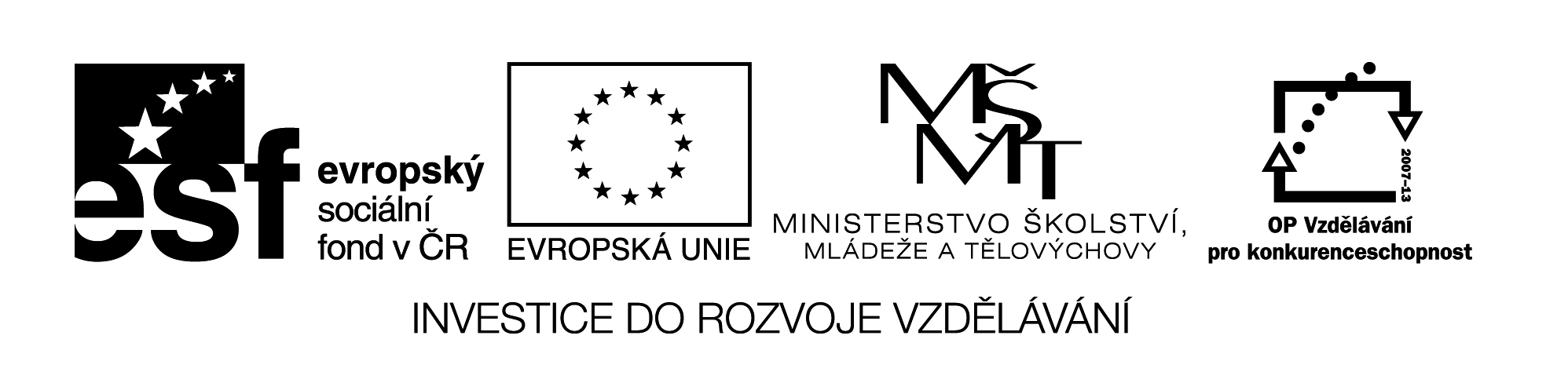 Název: Numerace do 100 - desítky a jednotky.Cíl: 	    Dosáhnout vidění čísla pomocí názoru. Časový nárok: 5 minut.Pomůcky: Stovková tabule.	    Metodické pokyny: Čtvercové sítě lze vytisknout, zalaminovat a používat v hodinách častěji.